Der Spielplatz in der JugendherbergeWir sind mit drei Klassen in die Kolonie gefahren. Am ersten Tag haben wir Ebli und Fleisch gegessen. Nach dem Essen waren wir auf dem Spielplatz von der Jugendherberge Dann sind wir in unser Zimmer gegangen. Wir haben geduscht und ich war mit Levi und Daian im Zimmer. Am zweiten Tag haben wir gefrühstückt, dann haben wir eine große Wanderung gemacht. Nach der Wanderung haben wir gegessen, dann sind wir spielen gegangen. Dann haben wir geduscht und dann haben wir geschlafen. Am dritten Tag haben wir gefrühstückt, dann sind wir zu der Burg gegangen, dann sind wir auf einen Spielpatz gegangen. Danach sind wir nach Hause gefahren.Ayrton, 9 Jahre, Klasse 3.1 B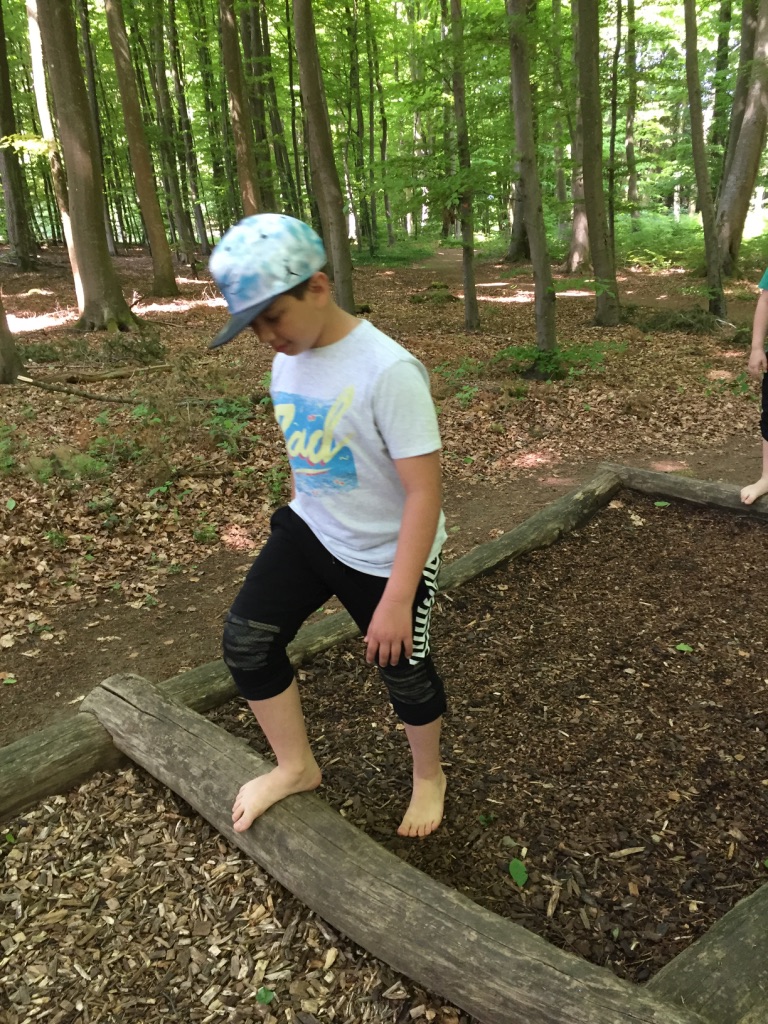 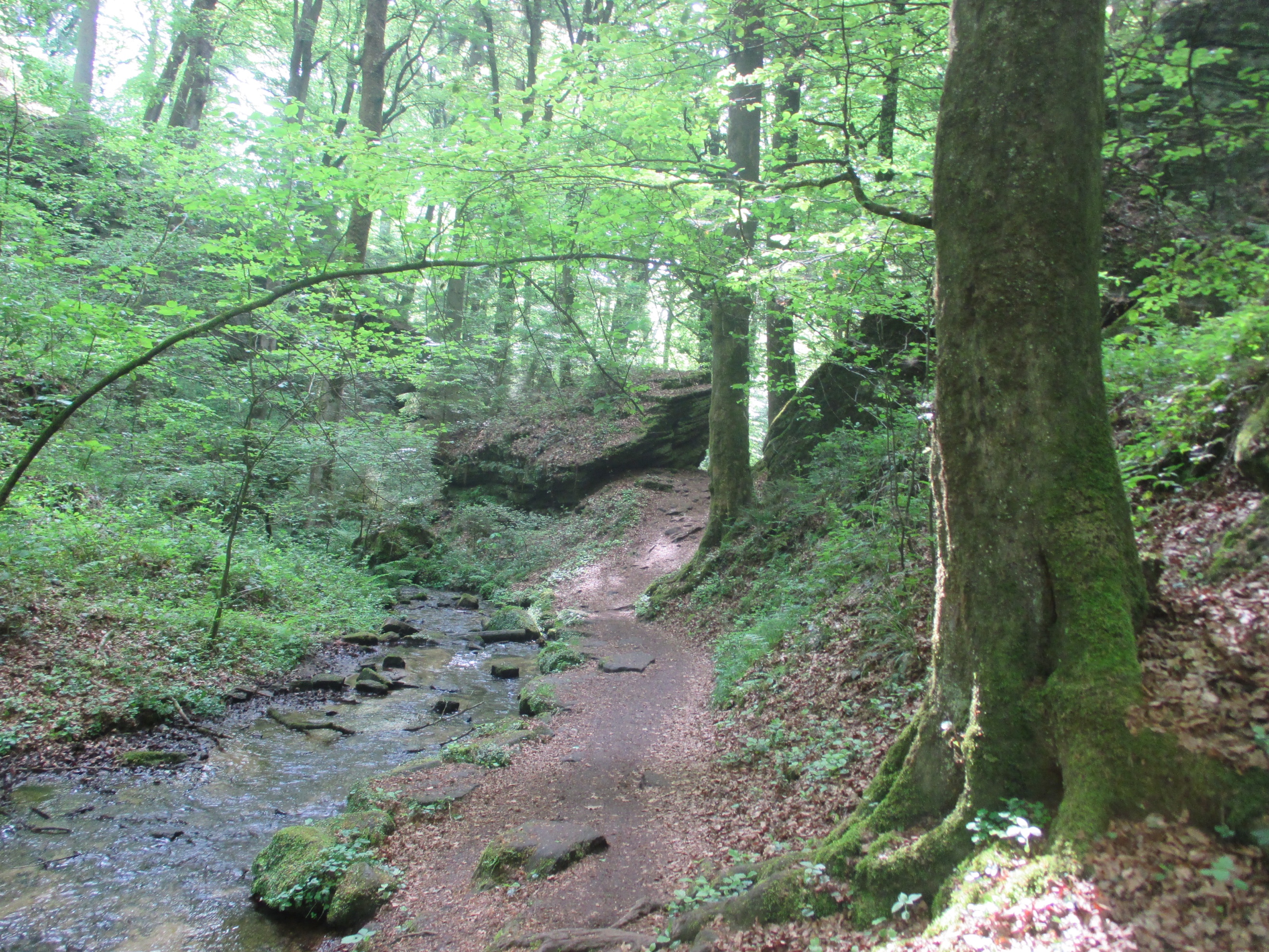 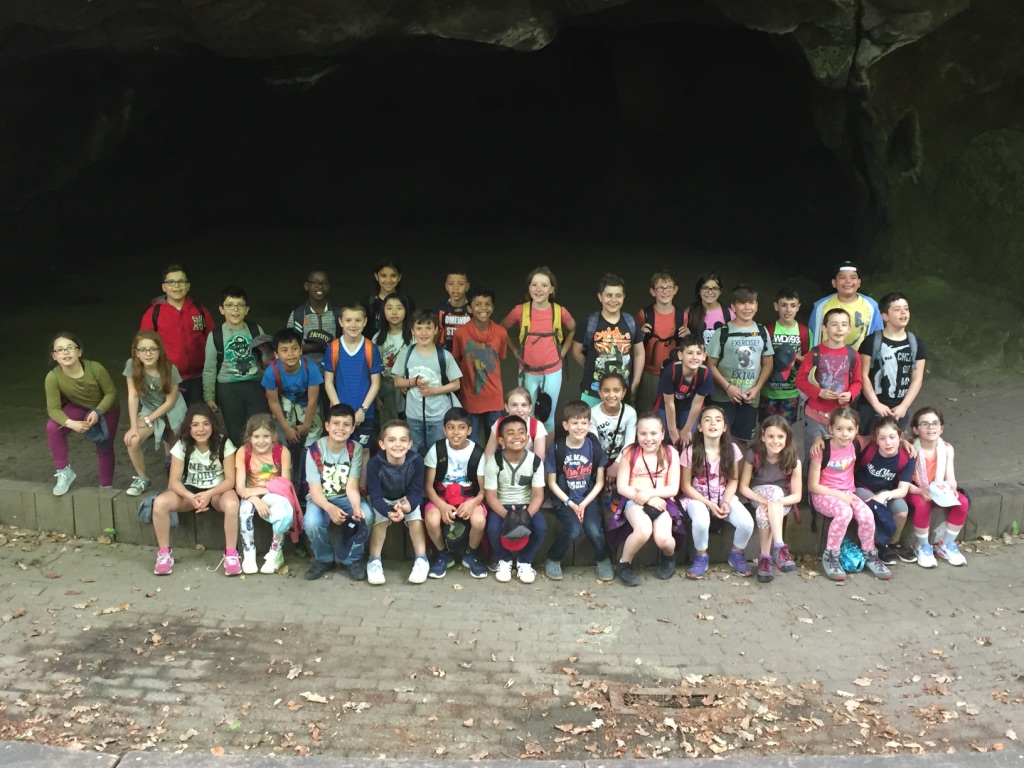 